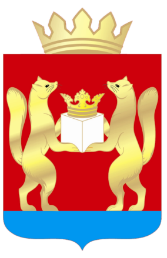 ТАСЕЕВСКИЙ РАЙОННЫЙ СОВЕТ ДЕПУТАТОВКРАСНОЯРСКИЙ КРАЙРЕШЕНИЕот « 20 » декабря  2019 г.  № 21-18О внесении изменений в решение Тасеевского районного Совета депутатов от 30.11.2016 №6-11 «О межбюджетных отношениях в Тасеевском районе»В соответствии со статьей 142 Бюджетного кодекса Российской Федерации, статьей 13 закона Красноярского края от 10.07.2007 N 2-317 "О межбюджетных отношениях в Красноярском крае", руководствуясь статьей 32 Устава Тасеевского района, Тасеевский районный Совет депутатов РЕШИЛ:1.Внести в приложение к решению Тасеевского районного Совета депутатов от 30.11.2016 №6-11«О межбюджетных отношениях в Тасеевском районе»  (далее-приложение к решению) следующие изменения:1.1 Пункт 5 Положения изложить в редакции:«Предоставление межбюджетных трансфертов из районного бюджета бюджетам поселений может быть осуществлено в порядке и на условиях, установленных бюджетным законодательством Российской Федерации, законом края о межбюджетных отношениях в Красноярском крае и иными нормативными правовыми актами, в соответствии с настоящим решением в следующих формах:дотаций из бюджетов муниципальных районов на выравнивание бюджетной обеспеченности поселений;субвенций из бюджетов муниципальных районов бюджетам поселений в случаях, установленных статьями 133 и 140 Бюджетного кодекса Российской Федерации;субсидий бюджетам муниципальных образований;субсидий бюджету Красноярского края в случаях, установленных статьей 142.2 настоящего Бюджетного Кодекса Российской Федерации;иных межбюджетных трансфертов.»;1.2. подпункт 6.1 пункта 6 Положения изложить в редакции:«6.1.Межбюджетные трансферты (за исключением субвенций) из районного бюджета бюджетам поселений, которые предоставляются за счет краевого бюджета, в том числе субвенций, предоставляемых бюджетам муниципальных районов на осуществление полномочий органов государственной власти края по расчету и предоставлению дотаций на выравнивание бюджетной обеспеченности поселений, предоставляются при условии соблюдения органами местного самоуправления поселений основных условий предоставления межбюджетных трансфертов из бюджетов субъектов Российской Федерации местным бюджетам, предусмотренных статьей 136 Бюджетного кодекса Российской Федерации.»;1.3. В подпунктах 6.2,6.3,6.4 пункта 6 Положения слова «собственных доходов местного бюджета» заменить словами «доходов местного бюджета, за исключением субвенций и иных межбюджетных трансфертов, предоставляемых на осуществление части полномочий по решению вопросов местного значения в соответствии с соглашениями, заключенными муниципальным районом и поселениями»;1.4. Пункт 7 Положения изложить в редакции:«7.1. Дотации на выравнивание бюджетной обеспеченности поселений предусматриваются в целях выравнивания финансовых возможностей органов местного самоуправления поселений за счет собственных доходов бюджета Тасеевского района, а также за счет средств субвенции из краевого бюджета на выполнение государственных полномочий по расчету и предоставлению дотаций бюджетам поселений, входящих в состав муниципального района, на выравнивание бюджетной обеспеченности.7.2 Объем дотации на выравнивание бюджетной обеспеченности поселений, за исключением дотаций, предоставляемых за счет средств субвенций из краевого бюджета, определяется финансовым управлением администрации Тасеевского района самостоятельно,  исходя из необходимости обеспечения заданного уровня бюджетной обеспеченности поселений, установленного муниципальным районом при выравнивании бюджетной обеспеченности поселений.7.3 Дотации на выравнивание бюджетной обеспеченности поселений, за исключением дотаций, предоставляемых за счет средств краевого бюджета, предоставляются поселениям, входящим в состав Тасеевского района, расчетная бюджетная обеспеченность которых не превышает единый для поселений уровень, установленный в качестве критерия выравнивания расчетной бюджетной обеспеченности поселений Тасеевского района. Бюджетная обеспеченность, уровень которой принимается, в качестве критерия выравнивания в планируемом году, определяется путем умножения коэффициента уровня выравнивания на среднюю бюджетную обеспеченность поселений муниципального района до выравнивания в планируемом году. Коэффициент уровня выравнивания принимается равным 1,5.7.4 Размер дотаций поселениям на выравнивание бюджетной обеспеченности поселений, предоставляемых за счет средств субвенций из краевого бюджета рассчитываются на основании Методики, утвержденной Законом Красноярского края от 29 ноября 2005 года №16-4081 «О наделении органов местного самоуправления муниципальных районов края отдельными государственными полномочиями по расчету и предоставлению дотаций поселениям, входящих в состав муниципального района края.7.5 Размер дотаций бюджетам поселений на выравнивание бюджетной обеспеченности поселений определяется в соответствии с Методикой согласно приложению 1 к настоящему Положению.»;1.5. Подпункт 8.4 пункта 8 Положения изложить в редакции:«8.4. Определение объема дотаций на выравнивание бюджетной обеспеченности поселений осуществляется в следующей последовательности:а) на основании Методики, утвержденной Законом Красноярского края от 29 ноября 2005 года №16-4081 «О наделении органов местного самоуправления муниципальных районов края отдельными государственными полномочиями по расчету и предоставлению дотаций поселениям, входящих в состав муниципального района края» распределяется объем дотаций между поселениямиб) в соответствии с Методикой расчета дотаций на выравнивание бюджетной обеспеченности поселений согласно приложению к настоящему Положению определяется размер дотаций бюджетам поселений на выравнивание бюджетной обеспеченности поселений.»;1.6.Дополнить Положение  пунктом 10 в  следующей редакции:«10.  Субсидии, предоставляемые из местных бюджетов.В целях софинансирования расходных обязательств, возникающих при выполнении полномочий органов местного самоуправления по решению вопросов местного значения, бюджетам других муниципальных образований могут быть предоставлены субсидии из бюджета муниципального образования.Цели, порядок и условия предоставления субсидий бюджетам поселений из бюджета муниципального района, указанных в абзаце первом настоящего пункта, устанавливаются муниципальными правовыми актами представительных органов муниципальных районов, принятыми в соответствии с нормативными правовыми актами Правительства Красноярского края, устанавливающими порядок предоставления и распределения субсидий из краевого бюджета.»1.7. Пункты 10,11 Положения считать соответственно пунктами 11,12.1.8. Абзац первый подпункта  11.1 изложить в редакции:«11.1. В  составе районного бюджета могут предусматриваться  иные межбюджетные трансферты бюджетам поселений.»1.9.Абзац первый пункта 12 Положения дополнить словами:«на осуществление части полномочий по решению вопросов местного значения в соответствии с соглашениями, заключенными между местными администрациями поселений и соответствующих муниципальных районов.»1.10. Из наименования приложения к Положению исключить слова «из районного фонда финансовой поддержки поселений»1.11 Абзац второй пункта 1 раздела I приложения к Положению изложить в редакции:«- средняя расчетная бюджетная обеспеченность поселений до выравнивания в планируемом году – отношение прогнозного общего объема доходов поселений муниципального района (с учетом субвенций из краевого бюджета на осуществление отдельных государственных полномочий по расчету и предоставлению дотаций поселениям и за исключением межбюджетных трансфертов их бюджета муниципального района);1.12 Разделы II-III приложения к Положению изложить в редакции:«II. Определение расчетного объема дотации на выравнивание бюджетной обеспеченности1. Расчетный объем дотации (Дпос) бюджету поселения муниципального района определяется по определяется по следующей формуле:	        Д пос =   Д(БО) х       (БО  – БОi ) х N'I                                (1)                                              t                                        SUM (БОср – БОi) х N'i                                              I=1                                 где:Д(БО) – объем дотации на выравнивание бюджетной обеспеченности;БОср - средняя расчетная бюджетная обеспеченность поселений муниципального района края до выравнивания в планируемом году;БОi - расчетная бюджетная обеспеченность до выравнивания i-го поселения муниципального района в планируемом году;N'i - численность условных потребителей i-го поселения;t - количество поселений, участвующих в распределении общего объема дотации на выравнивание бюджетной обеспеченности.Бюджетная обеспеченность, уровень которой принимается в качестве критерия выравнивания в планируемом году (БО) определяется:БО= К х БОср,где,К – коэффициент уровня выравнивания, устанавливается равным 1,52. Показатель "средняя расчетная бюджетная обеспеченность поселений муниципального района до выравнивания в планируемом году" (БОср) определяется по следующей формуле:БОср   =Дох/N     (2),где:Дох - прогноз общего объема доходов бюджетов поселений муниципального района (с учетом субвенций из краевого бюджета на осуществление отдельных государственных полномочий по расчету и предоставлению дотаций поселениям и за исключением межбюджетных трансфертов из бюджета муниципального района) на планируемый год, определяемый на основе прогноза доходов консолидированного бюджета муниципального района с применением единых нормативов отчислений от регулирующих налогов, установленных действующим законодательством и нормативными правовыми актами района;N - суммарная численность постоянного населения муниципального района на 1 января отчетного года.3. Показатель "расчетная бюджетная обеспеченность поселения до выравнивания" (БОi) определяется по следующей формуле:БOi = БОср x ИHПi / ИБРi       (3)где:ИНПi- индекс налогового потенциала i-гo поселения;ИБРi - индекс бюджетных расходов i-гo поселения.4. Показатель "численность условных потребителей поселения" (N'i) определяется по следующей формуле:N’i = Ni х ИБР i        (4),где:N i - численность постоянного населения i-го поселения муниципального района на 1 января отчетного года.III. Методика расчета индекса налогового потенциала1. Индекс налогового потенциала поселения (ИНП i ) определяется как сумма частных индексов налогового потенциала по отдельным налогам и платежам, взвешенных на удельные веса этих налогов в обшей сумме доходов местных бюджетов по данным налогам и иным обязательным платежам :ИНПi = а х ИНПндфл(i)+ b х ИНПнифл (i)+c х ИНПзем(i)   +d х D(i)         (5),где:ИНП ндфл(i)- индекс налогового потенциала i-гo муниципального образования по налогу на доходы физических лиц;ИНП нифл(i)- индекс налогового потенциала i-гo муниципального образования по налогу на имущество физических лиц;ИНП зем(i)- индекс налогового потенциала i-гo муниципального образования по земельному налогу и арендной плате за земли;D(i) – Доля дотации поселению за счет субвенций из краевого бюджета на осуществление отдельных государственных полномочий по расчету и предоставлению дотаций поселениям в общей сумме данной субвенции муниципальному району в расчете на одного человека на очередной финансовый год а,b, c, d - доли поступлений по соответствующим налогам и платежам в общей сумме консолидированных доходов бюджетов поселений по одноименным налогам и платежам в планируемом году, определяемые исходя из прогноза суммарных собственных доходов  бюджетов поселений муниципального района на планируемый год:а - доля налога на доходы физических лиц;b - доля налога на имущество физических лиц;c - доля земельного налога и арендной платы за земли;d –доля дотации поселениям за счет субвенций из краевого бюджета на осуществление отдельных государственных полномочий по расчету и предоставлению дотаций поселениям в общем объеме участвующих в расчете индекса налогового потенциала доходов консолидированных бюджетов поселений исходя из прогноза (а+b+ c+ d=1)2.Расчет частных индексов налогового потенциала2.1.	Индекс налогового потенциала поселения по налогу на доходыфизических лиц (ИНП ндфл(i)) определяется по следующей формуле:ИНПндфл (i) = (ФОТ(i) / Ni) / (ФОТ / N)                                   (6),где:ФОТ(i)-объем поступлений от налога на доходы физических лиц i-м поселении за отчетный год;ФОТ – суммарный объем поступлений от налога на доходы физических лиц в поселениях муниципального района за отчетный год2.2.	Индекс налогового потенциала  по налогу на имущество физических   лицпоселения (ИНПнифл(i)) определяется по следующей формуле:ИНПнифл(i) = (Фнифл(i) / Ni) / (Фнифл / N)                            (7),где:Фнифл(i) –сумма  налога на имущество физических лиц на территории i-гo поселения за отчетный год;Фнифл – сумма налога на имущество физических лиц в консолидированный бюджет муниципального района за отчетный год.2.3.	Индекс налогового потенциала поселения по земельному налогу и арендной плате заземли (ИНПземля(i)) определяется по следующей формуле:ИНПземля(i) = (Фзем(i)  / Ni) / (Фзем) / N)                                (8),где:Ф зем(i) – сумма поступившего в отчетном периоде земельного налога на земли и арендной платы за земли, находящихся в границах i-го поселенияФзем – сумма поступившего в отчетном периоде земельного налога на земли и арендной платы за земли в консолидированный бюджет муниципального района за отчетный год.2.4 Доля дотации поселению за счет субвенций из краевого бюджета на осуществление отдельных государственных полномочий по расчету и предоставлению дотаций поселениям в общей сумме данной субвенции муниципальному району в расчете на одного человека на очередной финансовый год D(i) рассчитывается по формуле: D(i) = (Дот(i)/ Ni)/ (Дот/ N).                                                        (9), где        Дот (i) – объем дотации бюджету i –того поселения за счет субвенции из краевого бюджета на осуществление отдельных государственных полномочий по расчету и предоставлению дотаций поселениям Дот - суммарный объем дотаций бюджетам поселений за счет субвенции из краевого бюджета на осуществление отдельных государственных полномочий по расчету и предоставлению дотаций поселениям (объем указанной субвенции)».2. Решение вступает в силу со дня, следующего за днем его официального опубликования на интернет-сайте trsd.ucoz.ru Тасеевского районного Совета депутатов и распространяется на правоотношения, возникающим при составлении и исполнении районного бюджета начиная с бюджета на 2020 год и плановый период 2021-2022 годов.Председатель  Тасеевского                                         Глава Тасеевского района  районного Совета депутатов                    В.В.Зубец                                                        О.А. Никаноров                                                        